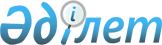 О признании утратившим силу решения Тимирязевского районного маслихата Северо-Казахстанской области от 23 декабря 2020 года № 50/4 "Об установлении размеров социальной помощи для отдельно взятой категории получателей к памятным датам и праздничным дням"Решение Тимирязевского районного маслихата Северо-Казахстанской области от 5 августа 2021 года № 5/4. Зарегистрировано в Министерстве юстиции Республики Казахстан 18 августа 2021 года № 24032
      В соответствии со статьей 27 Закона Республики Казахстан "О правовых актах" Тимирязевский районный маслихат Северо-Казахстанской области РЕШИЛ:
      1. Признать утратившим силу решение Тимирязевского районного маслихата Северо-Казахстанской области "Об установлении размеров социальной помощи для отдельно взятой категории получателей к памятным датам и праздничным дням" от 23 декабря 2020 года № 50/4 (зарегистрировано в Реестре государственной регистрации нормативных правовых актов под № 6863).
      2. Настоящее решение вводится в действие по истечении десяти календарных дней после дня его первого официального опубликования.
					© 2012. РГП на ПХВ «Институт законодательства и правовой информации Республики Казахстан» Министерства юстиции Республики Казахстан
				
      Секретарь районного маслихата 

А. Асанова
